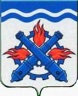 РОССИЙСКАЯ ФЕДЕРАЦИЯДУМА ГОРОДСКОГО ОКРУГА ВЕРХНЯЯ ТУРАПЯТЫЙ СОЗЫВВосемнадцатое заседание РЕШЕНИЕ № 7906 октября 2015 года г. Верхняя Тура О внесении изменений в генеральный планГородского округа Верхняя ТураВ соответствии с Градостроительным кодексом Российской Федерации, с учетом протокола публичных слушаний по внесению изменений в генеральный план Городского округа Верхняя Тура по ориентировочной расчетной санитарно-защитной зоне ОАО «Верхнетуринский машиностроительный завод» и внесению изменений в Правила землепользования и застройки Городского округа Верхняя Тура, заключения о результатах публичный слушаний по внесению изменений в генеральный план Городского округа Верхняя Тура по ориентировочной расчетной санитарно-защитной зоне ОАО «Верхнетуринский машиностроительный завод» и внесению изменений в Правила землепользования и застройки Городского округа Верхняя Тура состоявшихся 28.09.2015 г.,ДУМА ГОРОДСКОГО ОКРУГА ВЕРХНЯЯ ТУРА РЕШИЛА:Внести в генеральный план Городского округа Верхняя Тура, утвержденный Решением Думы Городского округа Верхняя Тура от 19 сентября 2012 года № 54, изменения по ориентировочной расчетной санитарно-защитной зоне ОАО «Верхнетуринский механический завод» в текстовые материалы, в следующем составе:Раздел «4.10. Охрана окружающей среды» считать разделом«4.9. Охрана окружающей среды».В Положения о территориальном планировании Городского округа Верхняя Тура (10.136.9437-00-ГП. П31) раздел «4.9. Охрана окружающей среды», подраздел «Охрана атмосферного воздуха» дополнить текстом следующего содержания: «Комплексная оценка влияния различных факторов негативного воздействия на среду обитания и здоровье человека, выполненная в 2015 году в рамках проекта обоснования размеров санитарно-защитной зоны ОАО «Верхнетуринский машиностроительный завод» по адресу: Свердловская обл., г. Верхняя Тура, ул. Машиностроителей, 2 с расчетами ожидаемого загрязнения атмосферного воздуха, показала, что для площадки предприятия достаточна санитарно-защитная зона, определяемая контуром территории площадки и прилегающей территории, не занятой жилыми домами, занимаемой в соответствии со свидетельством о государственной регистрации права.Проектом обоснования размеров санитарно-защитной зоны предлагается установить границы СЗЗ по совокупности факторов:- в северном направлении 100 м от границы земельного участка (по границе ориентировочной СЗЗ);- в северо – восточном направлении 35 метров от границы земельного участка;- в восточном направлении от 5 до 56 м от границы земельного участка (41 метр до жилого дома № 149 по ул. Грушина; 5 метров до жилого дома № 148 по ул. Грушина; 5 метров до жилого дома № 182 по ул. Карла Либкнехта; 56 метров до жилого дома № 168 по ул. Карла Либкнехта);- в юго – восточном направлении 35 м от границы земельного участка;- в южном направлении от 16 до 18 метров от границы земельного участка (по границе плотины Верхнетуринского водохранилища);- в юго – западном направлении 55 метров от границы земельного участка (по границе плотины Верхнетуринского водохранилища);- в западном направлении от 47 до 60 м от границы земельного участка (52 метра до жилого дома № 11 по ул. Карла Маркса; 47 метров до жилого дома № 2 по ул. Урицкого; 60 метров до жилого дома № 1 по ул. Урицкого;- в северо – западном направлении 100 м от границы земельного участка (по границе ориентировочной СЗЗ).Санитарно-эпидемиологическое заключение № 66.01.31.000.Т.001444.06.15 от 18.06.2015 года, выданное Управлением Федеральной службы по защите прав потребителей и благополучия человека, подтверждает соответствие границ расчетной санитарно-защитной зоны требованиям государственных санитарно-эпидемиологических правил и нормативов (СанПиН 2.2.1./2.1.1.1200-03 «Санитарно-защитные зоны и санитарная классификация предприятий, сооружений и иных объектов»).В границы расчетной СЗЗ не попадает жилая застройка.Для подтверждения достаточности размеров предлагаемой расчетной санитарно-защитной зоны разработана программа исследований качества атмосферного воздуха и физических факторов для обоснования достаточности границ санитарно-защитной зоны.».Раздел «4. Мероприятия по территориальному планированию» считать разделом «5. Мероприятия по территориальному планированию».Раздел «5. Особенности согласования проекта» считать разделом «6. Особенности согласования проекта».Раздел «Технико-экономические показатели» считать разделом «7. Технико-экономические показатели».Схему генерального плана г. Верхняя Тура изложить в новой редакции (приложение 1).Карту градостроительного зонирования г. Верхняя Тура изложить в новой редакции (приложение 2).2. Опубликовать настоящее решение в газете «Голос Верхней Туры» и разместить на официальном сайте Городского округа Верхняя Тура.3. Настоящее решение вступает в силу с момента его официального опубликования. 4. Контроль исполнения за настоящим решением возложить на постоянную депутатскую комиссию по городскому хозяйству (председатель Тимшин С.В.).Заместитель председателя ДумыГородского округа Верхняя Тура_______________ О.М. ДобошГлава Городского округаВерхняя Тура______________ А.В. БрезгинПриложение 1 к Решению Думы Городского округа Верхняя Тураот 06 октября 2015 года № 79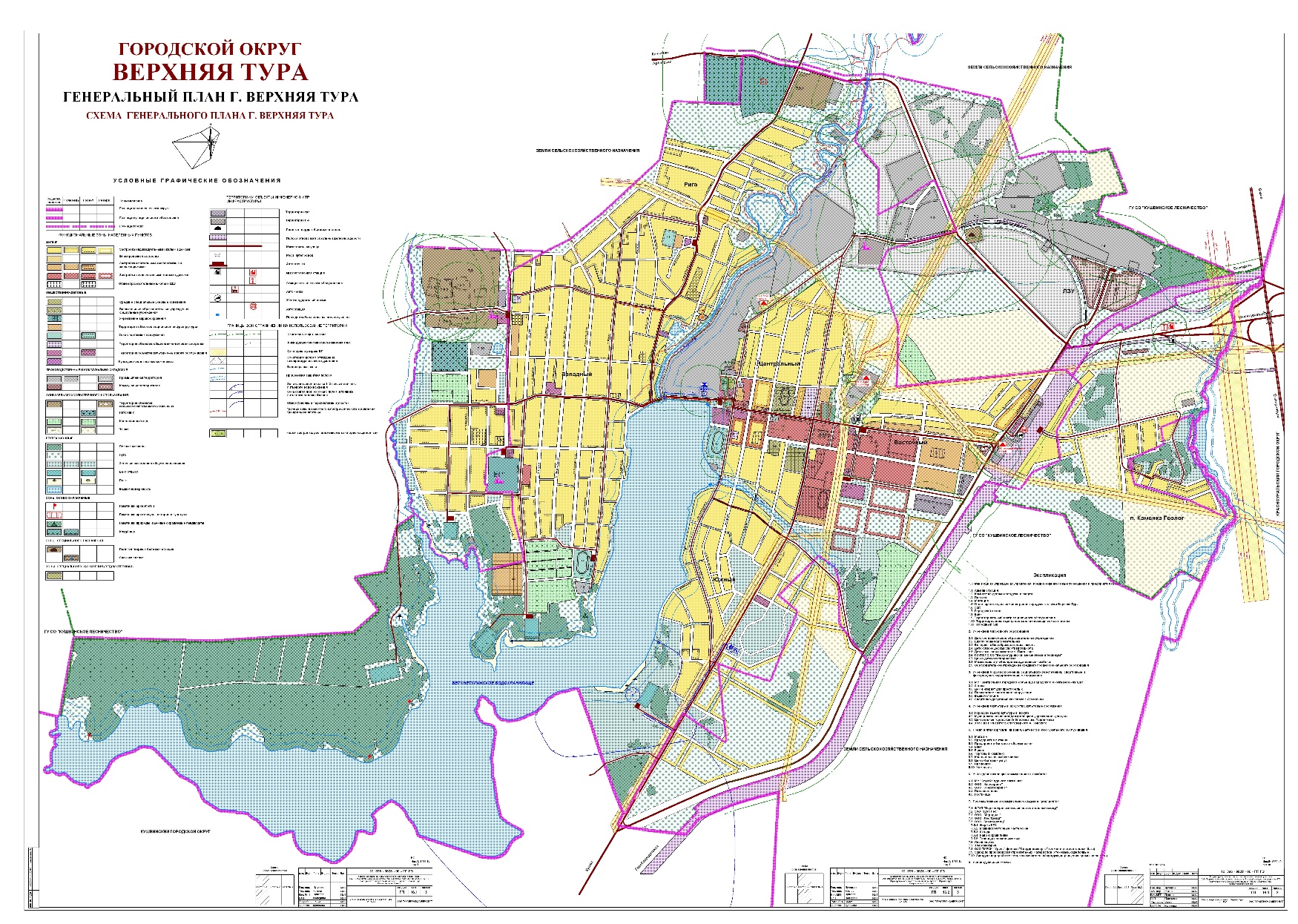 Приложение 2к Решению Думы Городского округа Верхняя Тураот 06 октября 2015 года № 79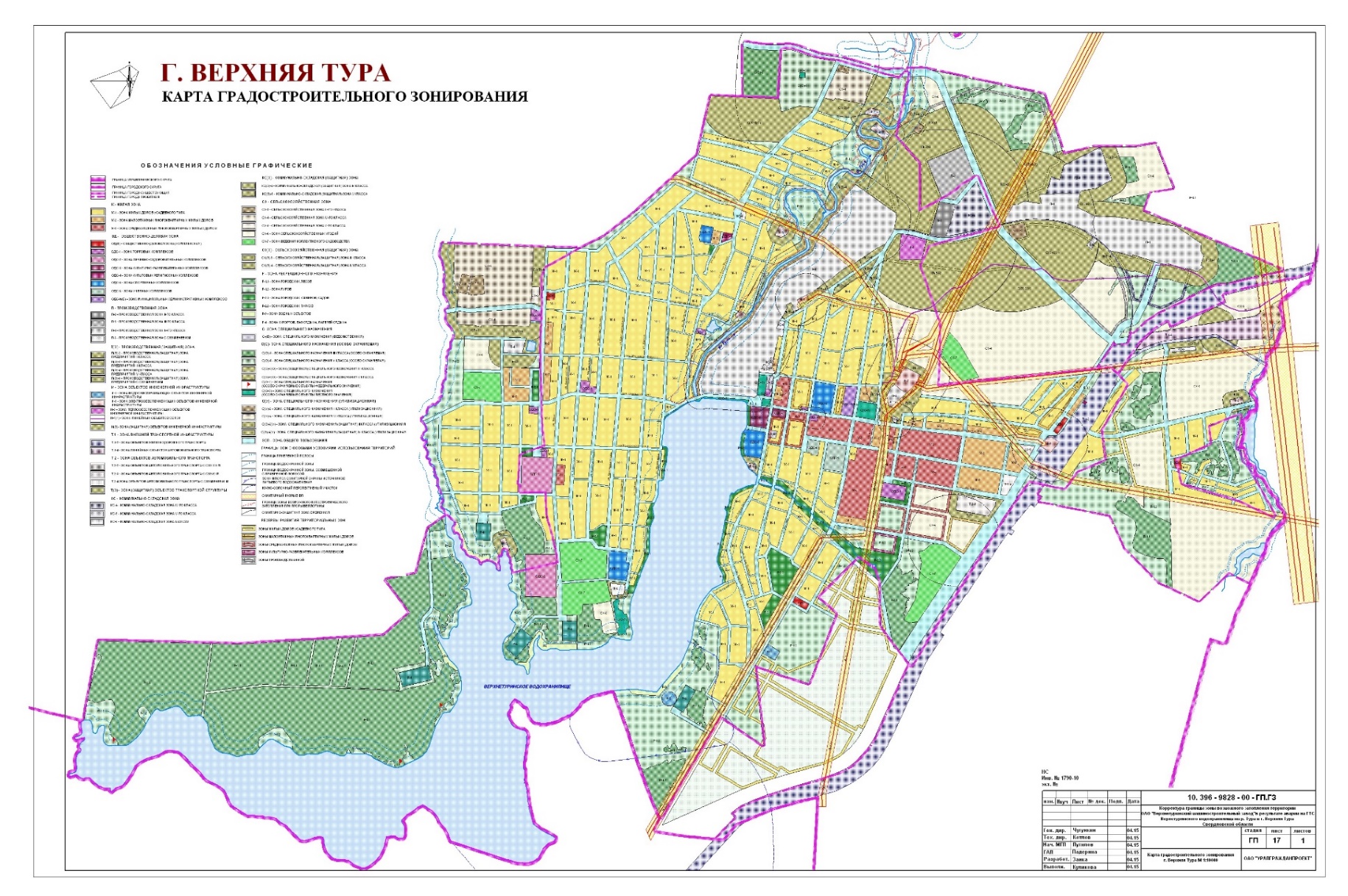 